Publicado en Valencia el 11/07/2017 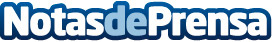 Ya se reconoce el accidente en itinere para los profesionales autónomosLos accidentes laborales en desplazamientos laborales han aumentado en un 5%, ya que se han registrado 75.671 accidentes in itinere, 967 más que el año pasado Datos de contacto:Marta Pérez-Manglano627891470Nota de prensa publicada en: https://www.notasdeprensa.es/ya-se-reconoce-el-accidente-en-itinere-para Categorias: Nacional Derecho Automovilismo Seguros Industria Automotriz http://www.notasdeprensa.es